ГКУ «Верхнесалдинский ЦЗ» информирует: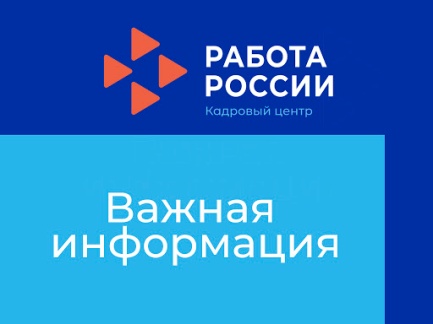 Свердловский областной фонд  поддержки предпринимательства организует образовательные мероприятия для безработных граждан, планирующих открыть собственное дело.Предлагаемые программы обучения«Начни своё дело»Цель данной программы: выявление людей с предпринимательских потенциалом; формирование у них знаний и умений, необходимых для успешного начала собственного дела, овладение навыком бизнес-планирования; подготовка индивидуального бизнес-плана каждым участником; регистрация участника в качестве ИП или юридического лица;  внедрение его бизнес-плана.Программа состоит из 3-х этапов. Среднее количество в группах - 20 человек. «Стартуй уверенно»Программа направлена на развитие у предпринимателей навыков создания организации, генерации бизнес-идей, выбор ниш для создания бизнеса, управления трудовым коллективом, выбора бизнес-модели, управления производственными и финансовыми ресурсами, подготовки финансовой отчётности, выбора маркетинговой стратегии.Программы АО «Корпорация по развитию малого и среднего предпринимательства» - «Азбука предпринимателя» и «Школа предпринимательства», а также комплект модулей по актуальным для предпринимателей темам. Программы обучения разработаны с целью внедрения единой системы обучения субъектов малого и среднего предпринимательства и требований к методологии их проведения с учётом потребностей и приоритетов предпринимателей. особенностью программ является получение слушателями практических инструментов для создания и развития бизнеса.Обратиться за поддержкой в Фонд можно по телефону «горячей линии»: 8 800 500 77 85либо с помощью онлайн-чата на официальном сайте Фонда www.sofp.ru и через сообщества Фонда в социальных сетях vk.com/sofp_ru, instagram.com/sofp66.Консультации сотрудниками Фонда с гражданами проводятся в онлайн-режиме.